Član 1 U Pravilniku o tehničkim pravilima za čamce, ploveća tela i plutajuće objekte ("Službeni glasnik RS", broj 35/18), u Prilogu 1. - TEHNIČKA PRAVILA ZA ČAMCE ZA SPORT I RAZONODU, u Delu I. ZONA PLOVIDBE - PROJEKTNA KATEGORIJA, NADZOR, koji je odštampan uz Pravilnik o tehničkim pravilima za čamce, ploveća tela i plutajuće objekte ("Službeni glasnik RS", broj 35/18) i čini njegov sastavni deo u odeljku 1.01 Opšti zahtevi tačka 2. menja se i glasi: "2. Proizvođač čamca je registrovan, opremljen i priznat od strane Uprave za takvu proizvodnju.". U odeljku 1.04. Nadzor nad gradnjom, posle tačke 3. dodaje se tačka 4. koja glasi: "4. Tehničku dokumentaciju koja se dostavlja na odobrenje izrađuje uslužno privredno društvo koje je Uprava ovlastila za izradu te vrste dokumentacije.". U Delu II. TEHNIČKI ZAHTEVI ZA GRADNJU ČAMCA, odeljak 2.0 Materijali za gradnju čamaca - opšti zahtevi, posle tačke 6. dodaje se tačka 7. koja glasi: "7. Za sve objekte građene od drugih materijala, osim za čelik i aluminijum, proizvođač određuje rok trajanja proizvoda tokom eksploatacije. Proizvođač može periodičnim pregledom i ispitivanjem produžiti rok trajanja proizvoda.". U delu VII-D TEHNIČKI ZAHTEVI ZA TRUP ČAMCA OD RAZNIH MATERIJALA, u odeljku 7-d.02 ČAMCI OD TERMOPLASTIKE ZA SPORT I RAZONODU, tačka 2. Rotacijsko oblikovanje polietilenskih čamaca, podtačka (2), menja se i glasi: "(2) Regenerisani materijali ne mogu da se prihvate kod rotaciono oblikovanih čamaca u kalupu." U tački 5. Polietilen, podtačka 3) menja se i glasi: "3) Dimenzije (1) za brzine do 10kn i zonu plovidbe 4: t=k∙s∙(14+3,6L) (mm) k=1 za LDPE k=0,35 za MDPE k=0,30 za HDPE s (m) razmak konstrukcije (2) za brzine od 10kn i više t=k∙s∙(14+3,6L)∙(Pf/6,7∙L) 0.5 (mm) k=1 za LDPE k=0,85 za MDPE k=0,72 za HDPE Pf- faktor (koef.) pritiska na dno (Pfb) i bokovi (Pfs). Međuvrednosti odrediti linearnom interpolacijom.". U odeljku 7-d.07 Ispitivanje debljina spoljne oplate tač. 1. i 2. menjaju se i glase: "1. Merenje debljine spoljne oplate čamca vrši uslužno privredno društvo na zahtev Uprave ili najkasnije svake 7. godine. Izveštaj o merenju se dostavlja nadležnom organu na odobrenje. 2. Ako se ispitivanjem utvrdi da su istrošenja limova oplate i konstrukcije veća od 20% od proračunate vrednosti, saniraju se zamenom.". U Delu XVIII. ROKOVI ZA PRIMENU TEHNIČKIH ZAHTEVA, odeljak 18.01, menja se i glasi: "18.01 Primena Na postojeće čamce za sport i razonodu, čamce koji se grade i čamce koji nikad nisu bili upisani u domaće upisnike primenjuju se odredbe ovih tehničkih pravila.". Član 2 U Prilogu 2. - TEHNIČKA PRAVILA ZA ČAMCE ZA PRIVREDNE I JAVNE SVRHE Deo II. POSEBNI TEHNIČKI ZAHTEVI ZA ČAMCE ZA PRIVREDNE I JAVNE SVRHE koji je odštampan uz Pravilnik o tehničkim pravilima za čamce, ploveća tela i plutajuće objekte ("Službeni glasnik RS", broj 35/18) i čini njegov sastavni deo u odeljku 2.02 Trup, u pododeljku 2. Nadvođe i stabilitet tačka 3) Stabilitet, posle podtačke (4) dodaje se podtačka (5) koja glasi: "(5) Sposobnost održavanja na površini radnih čamaca Uprava posebno odlučuje u svakom konkretnom slučaju i može tražiti dodatne zahteve i proračune.". Posle Dela II. POSEBNI TEHNIČKI ZAHTEVI ZA ČAMCE ZA PRIVREDNE I JAVNE SVRHE dodaje se Deo IIa. koji glasi: "IIa. POSEBNI TEHNIČKI ZAHTEVI ZA ČAMCE ZA PRIVREDNI RIBOLOV 2a.01 Opšte 1. Opšti zahtevi 1) Čamci za privredni ribolov osim zahteva iz Priloga 1. ovog pravilnika ispunjavaju zahteve i iz ovog dela. 2a.02 Trup od čelika 1. Dimenzije 1) Dimenzije trupa i strukture čamaca su u skladu sa Prilogom I, Deo VII. TEHNIČKI ZAHTEVI ZA TRUP, OTVORE NA TRUPU, PALUBI I NADGRAĐU, PRODOR VODE. O dimenzijama čamaca za privredni ribolov dužine Loa do 6m Uprava posebno odlučuje. 2) Oplata dna, boka i palube čamaca za privredni ribolov dužine do 6m računa se po formuli: t=1+0.2∙f1∙LOA (mm) t min=2 mm 3) Oplata dna, boka i palube čamaca za privredni ribolov dužine preko 6m računa se prema odredbama Priloga 1. ovog pravilnika. 2a.03 Vanbrodski motori Čamci za privredni ribolov dužine Loa do 6m mogu da koriste vanbrodske motore snage do 5kW. Deo III. ROKOVI ZA PRIMENU TEHNIČKIH ZAHTEVA menja se i glasi: "Na čamce za privredne svrhe koji se koriste za privredni ribolov koji se grade primenjuju se odredbe ovih tehničkih pravila. Na postojeće čamce za privredne svrhe koji se koriste za privredni ribolov upisane u domaći upisnik, do 17.5.2025. godine primenjuje se samo Deo VIII. TEHNIČKI ZAHTEVI ZA OPREMU NA ČAMCU i Deo XV TEHNIČKI ZAHTEVI ZA ZAŠTITU OD POŽAR Priloga 1. ovog pravilnika. Na postojeće čamce za privredne svrhe koji se koriste za privredni ribolov upisane u domaći upisnik od 18.5.2025. godine primenjuju se tehnički zahtevi iz Priloga 1. i Priloga 2. ovog pravilnika.". Član 3 U Prilogu 3. - TEHNIČKA PRAVILA ZA PLUTAJUĆE OBJEKTE ZA SPORT I RAZONODU Deo I. ZONA PLUTANJA - ODOBRENJE I NADZOR NAD GRADNJOM, koji je odštampan uz Pravilnik o tehničkim pravilima za čamce, ploveća tela i plutajuće objekte ("Službeni glasnik RS", broj 35/18) i čini njegov sastavni deo u odeljku 1.03 Nadzor nad gradnjom, tačka 2. Odobrenje tehničke dokumentacije, posle podtačke 2) dodaje se podtačka 3) koja glasi: "3) Tehničku dokumentaciju koja se dostavlja na odobrenje izrađuje uslužno privredno društvo koje je Uprava ovlastila za izradu te vrste dokumentacije.". Odeljak 1.04 Gradnja tipskih plutajućih objekata menja se i glasi: "Odeljak 1.04 Gradnja plutajućih objekata 1) proizvođač plutajućih objekata je registrovan, opremljen i priznat od strane Uprave za takvu proizvodnju; 2) za plutajuće objekte se dopušta serijska proizvodnja prema odobrenoj dokumentaciji tipa koja podleže periodičnim pregledima.". U Delu XIV. ROKOVI ZA PRIMENU TEHNIČKIH ZAHTEVA, odeljak 14.01 Primena menja se i glasi: "14.01 Primena Na postojeće plutajuće objekte za sport i razonodu, plutajuće objekte koji se grade i na plutajuće objekte koji nikad nisu bili upisani u domaće upisnike primenjuju se odredbe ovih tehničkih pravila. Na postojeće plutajuće objekte za sport i razonodu sa trupom od čelika, koji imaju važeću plutajuću dozvolu, a nemaju Svedočanstvo o gradnji, primenjuju se do 17.5.2025. godine odredbe ovog pravilnika, osim tačke 2.03 Čelik i čelični proizvodi Deo II Tehnički zahtevi za gradnju plutajućih objekata i deo VII Tehnički zahtevi za trup od čelika. Iz dela VII. Tehnički zahtevi za trup od čelika primenjuje se samo tačka 7.05 Održavanje trupa tokom eksploatacije. Tehnički zahtevi za sprečavanje zagađenja za sve plutajuće objekte primenjuju se od 31.12.2029. godine.". Član 4 U Prilogu 4. - TEHNIČKA PRAVILA ZA PLUTAJUĆE OBJEKTE ZA PRIVREDNE I JAVNE SVRHE, u Delu I. ZONA PLUTANJA - ODOBRENJE I NADZOR NAD GRADNJOM, koji je odštampan uz Pravilnik o tehničkim pravilima za čamce, ploveća tela i plutajuće objekte ("Službeni glasnik RS", broj 35/18) i čini njegov sastavni deo u odeljku 1.01. Opšti zahtevi, posle tačke 7. dodaju se tačke 8.-12. koje glase: "8. U svakom konkretnom slučaju Uprava može tražiti dodatne zahteve koje je potrebno da ispune plutajući objekti. 9. Ukoliko je objekat građen od drugih materijala koji nisu definisani ovim pravilnikom, takvi materijali se mogu odobriti ukoliko su ispitani u ovlašćenim institucijama ili akreditovanim laboratorijama. 10. U svakom konkretnom slučaju Uprava može tražiti dodatna ispitivanja koja se vrše u ovlašćenim institucijama. 11. Plutajući objekat za sport i razonodu koji je upisan duže od 5 godina u domaći upisnik može da promeni namenu u plutajući objekat za privredne svrhe, ukoliko ispunjava tehničke uslove koji su propisani za plutajuće objekte za privredne svrhe. 12. U posebnim uslovima (loši hidrografski uslovi), Uprava izdaje zapisnik o izvršenom tehničkom nadzoru sa rokom važenja do 6 meseci.". U odeljku 1.04. Nadzor nad gradnjom, posle tačke 5. dodaje se tačka 6. koja glasi: "6. Tehničku dokumentaciju koja se dostavlja na odobrenje izrađuje uslužno privredno društvo koje je Uprava ovlastila za izradu te vrste dokumentacije.". U Delu II. TEHNIČKI ZAHTEVI ZA GRADNJU PLUTAJUĆIH OBJEKATA, u odeljku 2.01 Definicije i oznake, pojam "Trup multimiranske forme" menja se i glasi: "Trup multimiranske forme je trup napravljen sa najviše četiri strukturnih celina koje su međusobno u području gornje palube, spojene mostom.". U odeljku 2.02 Materijali za gradnju plutajućih objekata - opšti zahtevi, tačka 2. menja se i glasi: "2. Za gradnju plutajućeg objekta za privredne i javne svrhe koriste se čelik, beton ili polimeri u skladu sa odredbama tehničkih zahteva iz ovog pravilnika.". U odeljku 2.04 Penoplasti tačka 7. menja se i glasi: "7. Proizvođač ispune pontona penoplastima je u obavezi da definiše rok upotrebe.". Posle tačke 7. dodaje se tačka 8. koja glasi: "8. Ispuna pontona izrađena od penoplasta se može koristiti uz odobrenje Uprave u svakom konkretnom slučaju.". U odeljku 2.05 Polimeri, posle tačke 10. dodaju se tač. 11. i 12. koje glase: "11. Pontoni izgrađeni od polimera mogu se koristiti kao uzgonski elementi za manje opterećene objekte (privezišta i terase) uz odobrenje Uprave u svakom konkretnom slučaju. 12. Proizvođač pontona obavezno definiše rok upotrebe pontona.". U odeljku 7.03 Određivanje dimenzija elemenata trupa plutajućeg objekta, tačka 6. Spoljna oplata, podtačka 1) Limovi dna, formula 7.03.6.1-1, menja se i glasi: 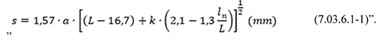 U tački 14. Konstrukcija trupa i spojenog mosta plutajućih objekata multimaranske forme podtačka 1) Primena, menja se i glasi: "1) Ovaj stav se odnosi na plutajuće objekte sastavljene iz više trupova koji su na visini gornje palube spojeni mostovima. Plutajući objekti sa dva trupa nazivaju se katamarani, sa tri trupa trimarani, a sa četiri trupa multimarani.". U odeljku 7.05 Održavanje trupa tokom eksploatacije, posle tačke 4. dodaju se tač. 5. i 6. koje glase: "5. Merenje debljina lima konstrukcije i oplate plutajućih objekata vrši uslužno privredno društvo na zahtev Uprave ili na svakih sedam godina. Prilikom merenja debljina limova neophodno je dostaviti podatke o izmerenim vrednostima za svaku tablu oplate u 5 tačaka, a za konstrukciju u 2 preseka, u 2 tačke po elementu upisanih u izveštaj sa merenja debljine limova. 6. Istrošenja limova oplate i konstrukcije veća od 20% od vrednosti određene prema zahtevima iz tač. 7.03 i 7.04 ovog priloga saniraju se zamenom.". U Delu VIII. TEHNIČKI ZAHTEVI ZA TRUP OD ARMIRANOG BETONA, odeljak 8.01 Materijali, u tački 1. posle podtačke 2) dodaje se podtačka 3) koja glasi: "3) Pontoni izgrađeni od armiranog betona mogu se koristiti samo za izradu privezišta.". U Delu IX. TEHNIČKI ZAHTEVI ZA OPREMU, odeljak 9.07. Oprema za zatvaranje otvora u trupu i nadgrađu, posle tačke 8. dodaje se tačka 9. koja glasi: "9. Svaki uzgonski element plutajućeg objekta mora imati otvor sa poklopcem za vizuelnu kontrolu vodonepropusnosti. Za svaki pojedinačan slučaj Uprava odobrava dimenzije otvora prema postojećim standardima.". U odeljku 9.13 Ograda, tačka 2. menja se i glasi: "2. Visina ograde iznosi najmanje 0,9m, a razmaci među ukrućenjima od metala ne veći od 1,5m. Razmak između horizontalnih ukrućenja (od metala) na ogradi ugostiteljskih plutajućih objekata, plutajućih sala i stambenih lađa je na 250mm od gazišta, a sledeća na pola visine donjeg ukrućenja i rukohvata, a na ostalim objektima 450mm.". U Delu XI. TEHNIČKI ZAHTEVI ZA ELEKTRIČNE SISTEME, odeljak 11.18 Posebni zahtevi za ugostiteljske plutajuće objekte, u tački 3. podtačka 4) menja se i glasi: "4) Izveštaj o merenju otpora izolacije dostavlja se nadležnom organu na svake tri godine, a izveštaj o otporu uzemljenja dostavlja se na zahtev Uprave za svaki konkretan slučaj.". U Delu XII. TEHNIČKI ZAHTEVI ZA ZAŠTITU OD POŽARA, odeljak 12.62 Dopunski zahtevi za ugostiteljske plutajuće objekte, plutajuće hotele, plutajuće sale i stambene lađe kapaciteta više od 12 lica, u tačku 15. posle podtačke 4) dodaje se novi tekst koji glasi: "Potvrdu o trajanju protivplamenih premaza za podne i zidne obloge izdaje proizvođač.". U Delu XV. ROKOVI ZA PRIMENU TEHNIČKIH ZAHTEVA, odeljak 15.01 Primena, menja se i glasi: "15.01 Primena Na postojeće plutajuće objekte za privredne i javne svrhe, plutajuće objekte koji se grade i na plutajuće objekte koji nikad nisu bili upisani u domaće upisnike primenjuju se odredbe ovih tehničkih pravila. Na postojeće plutajuće objekte za privredne i javne svrhe sa trupom od čelika, koji imaju važeću plutajuću dozvolu, a nemaju Svedočanstvo o gradnji, primenjuju se do 17.5.2025. godine odredbe ovog pravilnika, osim tačke 2.03 Čelik i čelični proizvodi Deo II Tehnički zahtevi za gradnju plutajućih objekata i deo VII. Tehnički zahtevi za trup od čelika. Iz dela VII. Tehnički zahtevi za trup od čelika primenjuje se samo tačka 7.05 Održavanje trupa tokom eksploatacije. Tehnički zahtevi za sprečavanje zagađenja za sve plutajuće objekte primenjuju se od 31. decembra 2029. godine.". Član 5 Ovaj pravilnik stupa na snagu osmog dana od dana objavljivanja u "Službenom glasniku Republike Srbije".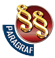 ПРАВИЛНИКО ИЗМЕНАМА И ДОПУНАМА ПРАВИЛНИКА О ТЕХНИЧКИМ ПРАВИЛИМА ЗА ЧАМЦЕ, ПЛОВЕЋА ТЕЛА И ПЛУТАЈУЋЕ ОБЈЕКТЕ("Сл. гласник РС", бр. 65/2023)Vrednost za PfbVrednost za PfbVrednost za PfbVrednost za PfbVrednost za PfbVrednost za PfbVrednost za PfbVrednost za PfbVrednost za PfbV
(knots) Dužina (m) Dužina (m) Dužina (m) Dužina (m) Dužina (m) Dužina (m) Dužina (m) Dužina (m) 3 6 9 12 15 18 21 24 10 18 28 40 54 70 85 98 110 15 25 38 50 65 80 95 109 120 20 37 51 66 82 97 112 125 138 25 52 69 87 104 120 134 150 163 30 70 91 112 131 150 165 182 197 35 93 119 142 166 185 202 220 238 40 120 150 179 205 227 248 268 287 45 150 185 219 251 275 298 320 342 Vrednost za PfsVrednost za PfsVrednost za PfsVrednost za PfsVrednost za PfsVrednost za PfsVrednost za PfsVrednost za PfsVrednost za PfsV
(knots) Dužina (m) Dužina (m) Dužina (m) Dužina (m) Dužina (m) Dužina (m) Dužina (m) Dužina (m) 3 6 9 12 15 18 21 24 10 17 25 37 54 71 89 109 129 15 17 26 38 55 72 90 110 130 20 19 28 40 57 74 92 113 133 25 21 30 43 60 77 97 118 138 30 26 26 48 66 83 102 124 144 35 32 42 56 72 90 109 131 151 40 40 51 63 80 98 118 140 160 45 50 61 73 90 108 128 150 171 